Астана қаласының                                                                                     ГУ «Средняя школа №25»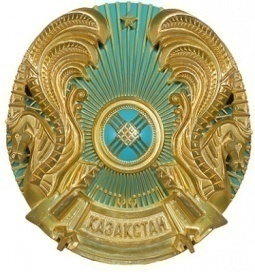 Білім басқармасының                                               Управления образования   «№25 орта мектеп» ММ                                                г. АстаныЫ.Алтынсарин к-сі 9                                                     ул. Ы. Алтынсарина 9т. 506647                                                                         т. 506647Бұйрық№ __«__» ____ 2018ж«Мемлекеттік қызмет көрсетугежауапты адамдар туралы»Сапалы мемлекеттік қызмет көрсету мақсатында БҰЙЫРАМЫН:1. «Білім туралы құжаттардың түпнұсқаларын беру» мемлекеттік қызметінің стандартын орындауға жауапты болып Г.А.Оспанова тағайындалсын.2.  «Бастауыш, негізгі орта, жалпы орта білім берудің жалпы білім беретін бағдарламалары бойынша оқыту үшін ведомствалық бағыныстылығына қарамастан білім беру ұйымдарына құжаттарды қабылдау және оқуға қабылдау» мемлекеттік қызмет стандартын орындау үшін жауапты болып мектеп хатшысы А.К.Ибраимова тағайындалсын.3. «Негізгі орта, жалпы білім беру бағдарламаларын іске асыратын білім беру ұйымдарында экстернат түрінде оқытуға рұқсатберу және оқыту» мемлекеттік қызмет көрсету стандартын орындау үшін жауапты болып мектеп директорының оқу ісі жөніндегі орынбасары М.А.Искаков тағайындалсын.4. Жауапты тұлғалар мемлекеттік қызметтердің орындалуын қадағалау үшін арнайы журнал жүргізілсін.5. Осы бұйрықтың орындалуын қадағалауды өзіме қалдырамын.Мектеп директоры                                                С.Т.ГайсинаБұйрықпен таныстым:М.А.ИскаковГ.А.ОспановаА.К.ИбраимоваРегламент государственной услуги «Прием документов и зачисление в организации образования независимо  от ведомственной подчиненности для обучения по общеобразовательным программам начального, основного среднего, общего среднего образования»Общие положения1. Настоящий регламент «Прием документов и зачисление в организации образования независимо  от ведомственной подчиненности для обучения по общеобразовательным программам начального, основного среднего, общего среднего образования» (далее- Регламент) разработан в соответствии с постановлением  Правительства Республики Казахстан от 21 августа 2012 года  № 1119 «Об  утверждении стандартов государственных услуг, оказываемых Министерством  образования и науки Республики Казахстан, местными  исполнительными органами в сфере образования и науки» (далее –Стандарт).2. Государственная услуга «Прием документов и зачисление  в организации образования независимо от ведомственной  подчиненности для обучения по общеобразовательным  программам начального, основного среднего, общего среднего образования» (далее – государственная услуга) оказывается организациями среднего образования (далее – организация образования) на подведомственной  территории.3. Форма оказываемой  государственной услуги: неавтоматизированная.4. Данная услуга предоставляется гражданам Республики казахстан в возрасте 7-18 лет (далее – получатель).5. Полная   информация о порядке оказания государственной услуги располагается на сайте Министерства образования и науки Республики Казахстан  по адресу: www.edu.gov.kz.6. Информация о месте нахождения организаций образования размещена на интернет-ресурсах организаций образования.7. Результатом оказания государственной услуги являются приказ организации  образования о зачислении в организацию образования, либо мотивированный  письменный ответ об отказе в предоставлении государственной услуги.№25 орта мектепте мемлекеттік қызмет көрсету бойынша азаматтарды қабылдау кестесі№Қызмет көрсету атауларыжауаптыҚабылдау уақыты1.«Білім туралы құжаттардың телнұсқаларын  беру»ОТЖ директордың орынбасарыОспанова Г.А Дүйсенбі-жұма сағат 9.00-18.00 2.«Бастауыш, негізгі орта, жалпы орта білім берудің жалпы білім беретін бағдарламалары бойынша оқыту үшін ведомстволық  бағыныстылығына қарамастан білім беру ұйымдарына  құжаттарды қабылдау және  оқуға қабылдау»ОТЖ директордың орынбасарыОспанова Г.Аіс жүргізуші Ибраимова А.ҚДүйсенбі-жұма сағат 9.00-18.00 3.«Негізгі орта, жалпы  білім беру бағдарламаларын  іске асыратын  білім беру  ұйымдарында экстернат  түрінде оқытуға рұқсат беру және оқыту»Искаков М.АДүйсенбі-жұма сағат 9.00-18.00